_____________________________________________________________________________________ Ref. No. ………………………………………                                                                                                         Date- 13.09.2021Notice for PH StudentsThis is for information of all concerned  that some seats for reserved category students PH are still vacant in B.A./B.Sc. Honours  and General Courses for the academic session 2021-2022. This is for further information that the applicants of PH reserved category who failed to submit admission fees within due date through online payment Gateway will be allowed again to pay their admission fees from 14.09.2021 to 16.09.2021.Principal.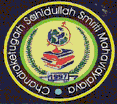 CHANDRAKETUGARH SAHIDULLAH SMRITI MAHAVIDYALAYA.               P.O.- DEBALAYA (BERACHAMPA), DIST.- NORTH 24 PARGANAS.                                              PIN – 743424.  ESTD. -1997                       (GOVT. AIDED )      NAAC  ACCREDITED  AT  GRADE - BPhone No.-03216-242-652.    E mail : chandraketugarh@gmail.com.        M.-9433362091